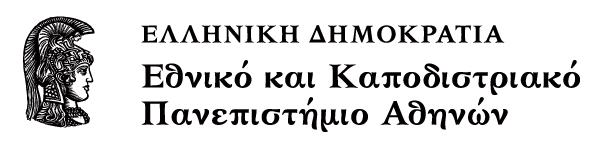 Bodily FictionsΕνότητα: Pain and “Immortality in Culture”Χριστίνα Ντόκου, Christina DokouΤμήμα Αγγλικής Γλώσσας και Φιλολογίας, Φιλοσοφική ΣχολήFaculty of English Language and Literature, School of Philosophy1.	Cliché (?) of “art derived from suffering”	31.1	Wit: A play by Margaret Edson	31.2	John Donne (1572-1631): Holy Sonnets: Death, be not proud	32.	Themes to discuss	4Cliché (?) of “art derived from suffering”Wit: A play by Margaret EdsonMargaret Edson won the 1999 Pulitzer Prize drama award for her play W;t. It is about a professor of 17th century poetry and her fight against ovarian cancer, that leads her to reassess her life. Edson is an elementary school teacher in Atlanta, Georgia.Margaret Edson says in an interview: It's a play about love and knowledge. And it's about a person who has built up a lot of skills during her life who finds herself in a new situation where those skills and those great capacities don't serve her very well. So she has to disarm, and then she has to become a student. She has to become someone who learns new things.I wanted her to be someone very powerful and I thought she could be a senator or a judge or a doctor even. But then I wanted her to be someone who was skilled in the use of words and skilled in the acquisition of knowledge but very inept and very clumsy in her relations with people on a more simple level. So the play is about simplicity and complications. I remembered my college classmates saying that they thought John Donne was the most difficult poet that they had to study so I made a point of not taking any classes that involved John Donne in any way. …And I studied about John Donne for this play. I worked on the cancer and AIDS inpatient unit of a research hospital. And so that's where the medical part comes from. …I was the unit clerk, which is a very low-level job in a hospital. But for anyone who spent time in the hospital, you know that that's the center of the action.John Donne (1572-1631): Holy Sonnets: Death, be not proudDeath, be not proud, though some have called thee
Mighty and dreadful, for thou art not so;
For those whom thou think'st thou dost overthrow,
Die not, poor Death, nor yet canst thou kill me.
From rest and sleep, which but thy pictures be,
Much pleasure; then from thee much more must flow,
And soonest our best men with thee do go,
Rest of their bones, and soul's delivery.
Thou art slave to fate, chance, kings, and desperate men,
And dost with poison, war, and sickness dwell;
And poppy or charms can make us sleep as well
And better than thy stroke; why swell'st thou then?
One short sleep past, we wake eternally,
And death shall be no more; Death, thou shalt die.Original text: John Donne, Poems, by J. D. With elegies on the authors death (M. F. for J. Marriot, 1633). MICF no. 556 ROBA. Facs. edn. Menston: Scolar Press, 1969. PR 2245 A2 1633A. STC 7045. First publication date: 1633 RPO poem editor: N. J. EndicottOther editions of the last line read: And Death shall be no more: Death, thou shalt die!
Or And death shall be no more, death, thou shalt die.
(This is the original version discussed by Prof. Ashford in the film/play).. Themes to discussHow does the body help us understand poetry, especially metaphysical poetry?The patient’s body as a text; disease as scripture“Wit” as/vs body?What is the role of Prof. Ashford? Dr. Kelekian and Jason? The nurse? What does Vivian learn at the end?“Infection in the sentence” as a feminist conceptSymbolismDefinitions of the body or personhood derived from the textThe textual position as regards:medical practiceseuthanasiascholarly practicesthe relation of body to mindthe value of poetryΣημειώματαΣημείωμα Ιστορικού ΕκδόσεωνΈργουΤο παρόν έργο αποτελεί την έκδοση 1.0.Σημείωμα ΑναφοράςCopyright Εθνικόν και Καποδιστριακόν Πανεπιστήμιον Αθηνών, Χριστίνα Ντόκου, 2014. Χριστίνα Ντόκου «Bodily Fictions, Pain and “Immortality in Culture”». Έκδοση: 1.0. Αθήνα 2014. Διαθέσιμο από τη δικτυακή διεύθυνση: http://opencourses.uoa.gr/courses/ENL2/.Σημείωμα ΑδειοδότησηςΤο παρόν υλικό διατίθεται με τους όρους της άδειας χρήσης Creative Commons Αναφορά, Μη Εμπορική Χρήση Παρόμοια Διανομή 4.0 [1] ή μεταγενέστερη, Διεθνής Έκδοση.   Εξαιρούνται τα αυτοτελή έργα τρίτων π.χ. φωτογραφίες, διαγράμματα κ.λ.π.,  τα οποία εμπεριέχονται σε αυτό και τα οποία αναφέρονται μαζί με τους όρους χρήσης τους στο «Σημείωμα Χρήσης Έργων Τρίτων».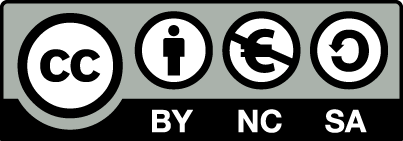 [1] http://creativecommons.org/licenses/by-nc-sa/4.0/ Ως Μη Εμπορική ορίζεται η χρήση:που δεν περιλαμβάνει άμεσο ή έμμεσο οικονομικό όφελος από την χρήση του έργου, για το διανομέα του έργου και αδειοδόχοπου δεν περιλαμβάνει οικονομική συναλλαγή ως προϋπόθεση για τη χρήση ή πρόσβαση στο έργοπου δεν προσπορίζει στο διανομέα του έργου και αδειοδόχο έμμεσο οικονομικό όφελος (π.χ. διαφημίσεις) από την προβολή του έργου σε διαδικτυακό τόποΟ δικαιούχος μπορεί να παρέχει στον αδειοδόχο ξεχωριστή άδεια να χρησιμοποιεί το έργο για εμπορική χρήση, εφόσον αυτό του ζητηθεί.Διατήρηση ΣημειωμάτωνΟποιαδήποτε αναπαραγωγή ή διασκευή του υλικού θα πρέπει να συμπεριλαμβάνει:το Σημείωμα Αναφοράςτο Σημείωμα Αδειοδότησηςτη δήλωση Διατήρησης Σημειωμάτων το Σημείωμα Χρήσης Έργων Τρίτων (εφόσον υπάρχει)μαζί με τους συνοδευόμενους υπερσυνδέσμους.ΧρηματοδότησηΤο παρόν εκπαιδευτικό υλικό έχει αναπτυχθεί στo πλαίσιo του εκπαιδευτικού έργου του διδάσκοντα.Το έργο «Ανοικτά Ακαδημαϊκά Μαθήματα στο Πανεπιστήμιο Αθηνών» έχει χρηματοδοτήσει μόνο τη αναδιαμόρφωση του εκπαιδευτικού υλικού. Το έργο υλοποιείται στο πλαίσιο του Επιχειρησιακού Προγράμματος «Εκπαίδευση και Δια Βίου Μάθηση» και συγχρηματοδοτείται από την Ευρωπαϊκή Ένωση (Ευρωπαϊκό Κοινωνικό Ταμείο) και από εθνικούς πόρους.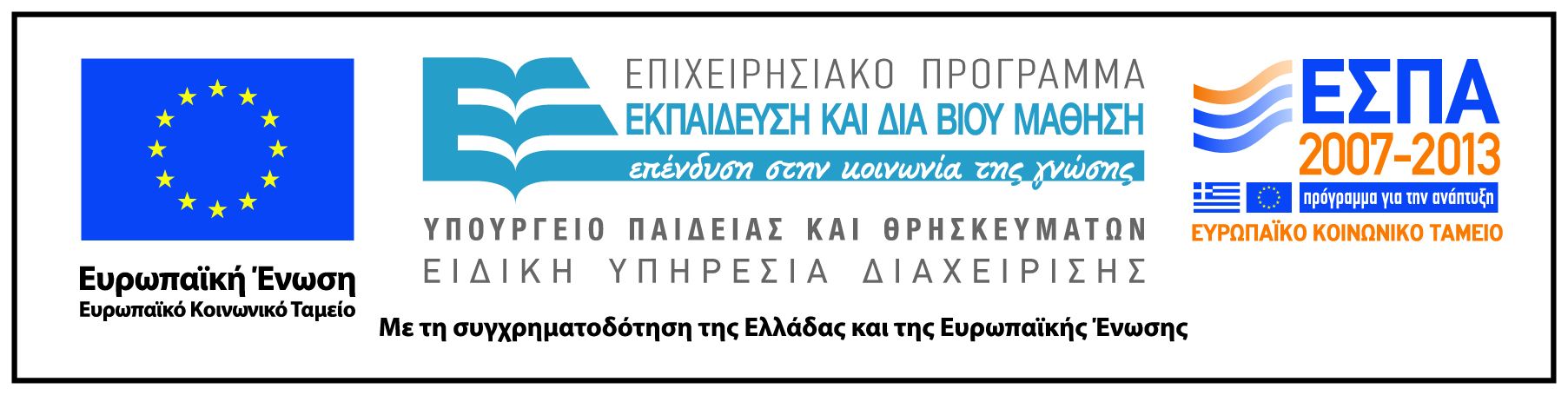 